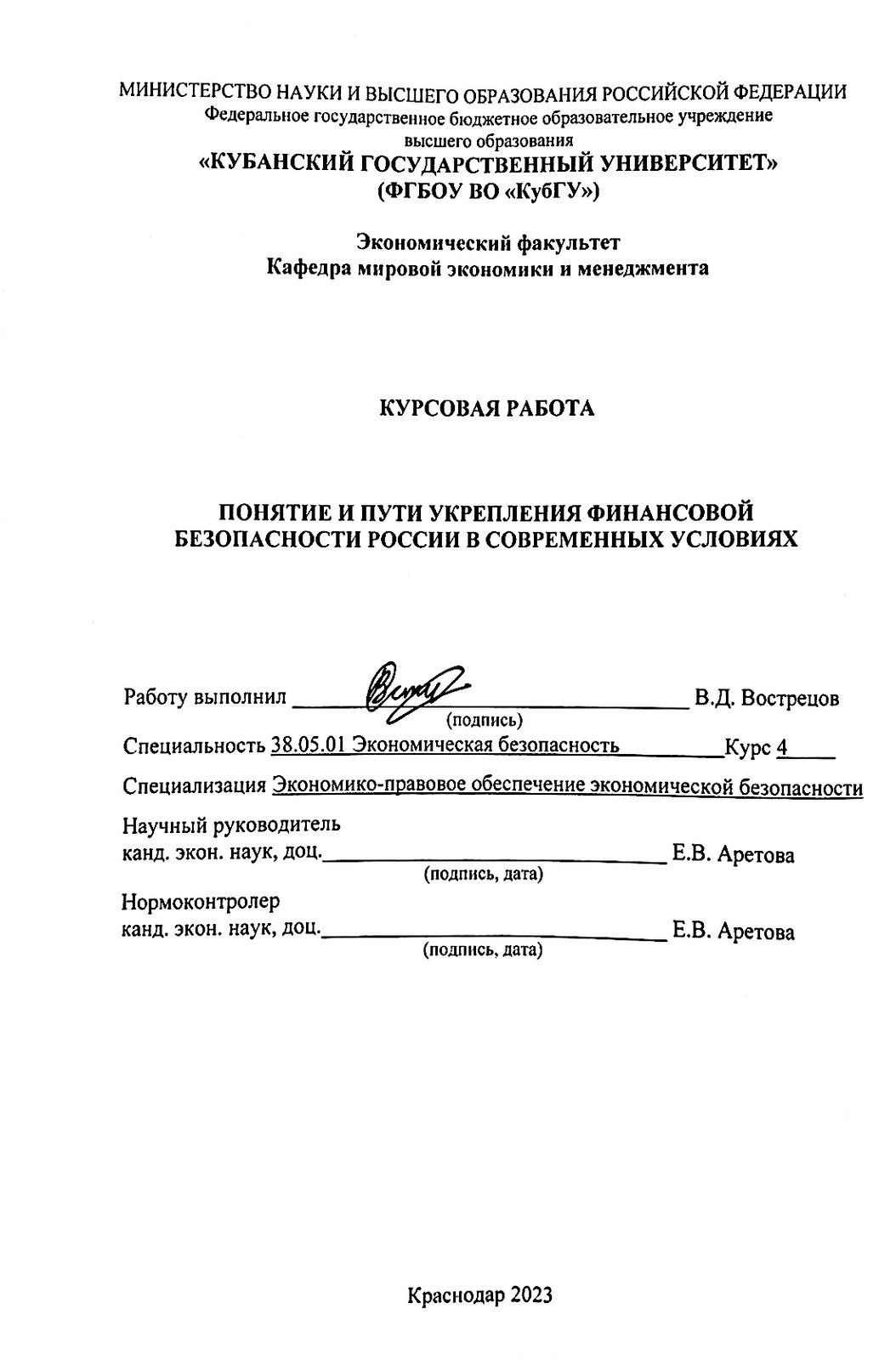 СОДЕРЖАНИЕВВЕДЕНИЕСегодня, в условиях жесточайшей политической и экономической конкуренции государств, активно используются различные методы давления друг на друга, одним из таких методов является воздействие на его финансовую систему.Финансовая система играет одну из ключевых ролей в функционировании экономической системы. Она по сути обслуживает производство, распределение, обмен и потребление. Так, события последних десятилетий такие, как огромное количество мошенничеств в финансовой сфере, гиперинфляция и закономерное стремление население ухода от расчетов в национальной валюте в 1990-е годы привели к коллапсу в экономике и дефолту 1998 г. Далее мировой кризис 2008 г., имевший корни в финансовом секторе США, потряс нашу экономику. Потрясение отечественной экономической системы в 2014 г., путем дестабилизации служила также финансовая система.Подобные события служат шоком и тормозом для экономики, потому что бьют по субъектам этой системы как и по потребителям, так и по производителям. Чтобы наглядно это показать на примере каждого из нас, достаточно вспомнить сколько мы покупали в 2013 г.(или ранее) в магазине на 1000 руб. и сколько сейчас на эту же сумму – количество товаров значительно сократилось, это является обычным проявлением инфляции.  Стоит отметить, что номинальные доходы населения увеличились не так сильно и не компенсирует рост инфляции – снижение реальных доходов.Исходя из этой ситуации основная часть населения сокращает покупки, соответственно деньги к продавцам не доходят, они сокращают производство, экономическое развитие значит становится отрицательным. И это мы рассмотрели только механизм влияния финансовых потрясения на экономику через потребителя, но это воздействие происходит и со стороны финансовых организаций, которые, обеспечивая возвратность выдаваемых средств, отказывают в выдаче займов многим, с их точки зрения, ненадежным производителям, которых становится все больше в таких условиях. В это время государство тоже попадает в неблагоприятную ситуацию, ведь сокращаются и реальные доходы государства.Таким образом, мы видим тесное переплетение финансовой системы и экономики страны, ровно также взаимосвязана финансовая и экономическая безопасности, обеспечение которых призвано предотвратить такие проявления или минимизировать негативные последствия.Исходя из вышесказанного и, особенно, приведенных примеров, следует вывод о актуальности исследования финансовой безопасности России и способов ее укрепления в современных условиях.Объект исследования – финансовая безопасность России в условиях потрясений и штатного ее функционирования.Предметом исследования является финансово-правовые отношения, возникающие в ходе обеспечения и поиска перспективных направлений укрепления финансовой безопасности России.При выполнении работы применялись методы анализа, сравнения, группировки данных.Целью написания данной курсовой работы является установление важности финансового сектора для экономики, способов оценки финансовой безопасности и анализ современного обеспечения финансовой безопасности России.В соответствии с целью изучения были установлены соответствующие задачи:установление экономической сущности «финансовой безопасности»;место финансовой безопасности в обеспечении экономическойбезопасности страны;установление показателей и методов оценки финансовойбезопасности;оценка финансовой безопасности России; установление угроз финансовой системы РФ; определение проблем и их методы решения в системе обеспечения финансовой безопасности Российской Федерации; выявление мер укрепления  финансовой безопасности России.Структура научной работы представляет собой введение, три главы, заключение, список использованных источников.1 Теоретические аспекты исследования финансовой безопасности государства1.1 Финансовая безопасность государства: понятие, сущность, содержаниеПроблема обеспечении финансовой безопасности государства является очень насущной. От ее успешного решения зависит устойчивый экономический рост государства, а также его суверенитет и территориальная целостность. Именно проводимая денежно-кредитная политика, организация налогового и валютного контроля и регулирования составляют основу финансовой системы государства.Для Российской Федерации вопрос обеспечения финансовой безопасности в настоящее время является одним из наиболее острых. Известно, что формирование мировой финансовой системы прошло без участия Российской империи, СССР и современной России. Следовательно, Российская федерация должна была вступить в игру глобальных финансов, не участвуя в определении ее правил. Последствия этого наша страна постоянно ощущает. Это и экономический кризис 1998 г., и угроза Д. Кэмерона об отключении банковской системы России от системы SWIFT, и оказание давления через введение экономических санкций и т.д. Все это самым отрицательным образом сказывается на всей внешнеэкономической деятельности государства.В нынешних условиях влияние глобальных финансов, мировых финансовых систем на отдельно взятое государство переходит на качественно новый уровень. Учитывая ведущее положение, которое занимает финансовая составляющая в современной экономике, мы можем характеризовать её как экономику, управляемую в основном посредством финансовых механизмов и рычагов, финансовых стимулов и в финансовых целях. Все это приводит к установлению особой финансовой власти, которая владея мировыми деньгами, распоряжаясь стоимостью, управляя финансовыми потоками воздействует на все мировое хозяйство, а также на отдельные государства.Существует множество подходов к определению финансовой безопасности, а именно :с ресурсно-функциональной точки зрения, финансовая безопасность – защищенность финансовых интересов экономических субъектов на всех уровнях финансовых отношений; обеспеченность предприятий, домохозяйств, учреждений, областей, регионов, секторов и сфер государственной экономики финансовыми ресурсами, необходимыми для удовлетворения их потребностей и выполнения обязательств; с позиции статики, финансовая безопасность – такое состояние денежно-кредитной, финансовой, банковской, валютной, налоговой, бюджетной, таможенно-тарифной, фондовой и инвестиционной систем, характеризующихся сбалансированностью, устойчивостью к внешнему и внутреннему негативному воздействию, способностью предупредить внешнюю финансовую экспансию, обеспечить эффективное функционирование национальной экономической системы и экономическое развитие; в контексте нормативно-правового регулирования, финансовая безопасность подразумевает создание таких условий функционирования финансовой системы, при которых нет возможности направлять финансовые потоки в неурегулированные законодательством сферы их использования и максимально уменьшена вероятность злоупотреблений финансовыми ресурсами.Следовательно, под финансовой безопасностью понимается защищенность финансовых интересов; определенный уровень стабильности и независимости финансовой системы страны в условиях воздействия различных разрушающих факторов; способность финансовой системы обеспечить эффективное функционирование и экономический рост. Финансовая безопасность является ключевым условием способности государства самостоятельно осуществлять свою экономико-финансовую политику в соответствии с национальными интересами. Финансовая безопасность государства заключается в возможности :обеспечивать стабильность расчетно-платежной системы и основных финансовых показателей; нейтрализовать воздействие глобальных экономических кризисов и целенаправленных действий других государств, транснациональных корпораций и др. и теневых (кланово-корпоративных, мафиозных и др.) структур на политическую, социальную и экономико-финансовую системы; предотвращать крупномасштабную утечку капиталов за границу, «бегство капитала» из реального сектора экономики; не допускать конфликты между различными уровнями и ветвями власти относительно распределения и использования бюджетных средств;привлекать и наиболее эффективно использовать иностранные заимствования; пресекать административные правонарушения и преступления в финансовых правоотношениях (в том числе легализацию – отмывание доходов, полученных преступным путем).Финансовая система должна иметь определенный запас прочности на случай чрезвычайных и непредвиденных ситуаций с целью оперативной и своевременной ликвидации угроз и факторов, которые способствуют разного рода социально-экономическим потерям.1.2 Факторы и условия обеспечения финансовой безопасности государстваФинансовая безопасность – чрезвычайно сложная многоуровневая система, образованная рядом подсистем, имеющих определенную структуру и закономерности развития.Финансовая безопасность обладает собственным содержанием и позволяет выделить ее типологические особенности, скорректированные на проблематику направлений деятельности финансовой системы:1. Финансовая безопасность государства, например, бюджетная безопасность;2. Финансовая безопасность региона, например, налоговая безопасность;3. Финансовая безопасность сферы (комплекса, кластера), например, безопасность кредитно-банковской системы и безопасность финансово-денежного обращения;4. Финансовая безопасность отрасли, например, инвестиционная безопасность;5. Финансовая безопасность хозяйствующего субъекта, например, инфляционно-ценовая безопасность и безопасность фондового и страхового рынка;6. Финансовая безопасность личности, например, валютная безопасность.На основании данных элементов должны формироваться и эффективно использоваться как централизованные, так и децентрализованные финансы.Бюджетная безопасность представляет собой состояние обеспечения платежеспособности государства, учитывая баланс доходов и расходов бюджетов всех уровней и эффективность использования бюджетных средств. Бюджетная безопасность государства характеризуется уровнем ВВП, размером дефицита или профицита бюджета, масштабами бюджетного финансирования и его методами, своевременностью принятия и степенью кассового выполнения бюджета, а также качеством бюджетной дисциплины.Под понятием налоговая безопасность следует понимать эффективность налоговой политики государства, оптимально объединяющей фискальные интересы государства, а также личные и корпоративные интересы налогоплательщиков. Зачастую проблема налоговой безопасности заключается в обеспечении государства налоговыми поступлениями, которые необходимы для выполнения требований провозглашенной экономической доктрины. Кроме того, необходимо иметь в виду, что значительное повышение налоговых ставок приводит к увеличению теневой экономики, массовым уклонениям от уплаты налогов, а, следовательно, и к уменьшению налогооблагаемой базы .Безопасность кредитно-банковской системы определяется ее финансовой и долговой безопасностью.Под долговой безопасностью понимается некоторый уровень государственной внешней и внутренней задолженности (с учетом ее стоимости и наиболее оптимального соотношения), необходимый для решения важных экономических и социальных проблем, а также позволяющий сохранить устойчивость финансовой системы страны к различного рода угрозам, обеспечить возможность страны своевременно осуществлять выплаты по кредитам и займам,  сохраняя при этом суверенитет и поддерживая надлежащий уровень платежеспособности и кредитного рейтинга.Финансовую безопасность банковской системы следует рассматривать в двух аспектах. Во-первых, с позиции последствий ее деятельности для отдельных клиентов, контрагентов и страны в целом. Во-вторых, с точки зрения нейтрализации угроз финансовому состоянию всей банковской системы государства. Сущность финансовой безопасности банковской системы – создание благоприятных условий для реализации экономических интересов кредитных, банковских организаций, их стабильного функционирования и эффективного использования имеющихся ресурсов, а также недопущения различных угроз.Безопасность финансово-денежного обращения заключается в стабильности национальной денежной единицы, доступности кредитных ресурсов и приемлемом уровне инфляции. Все это способствует росту благосостояния населения, а также экономическому развитию государства. Инвестиционная безопасность предполагает достижение такого уровня инвестиций, при котором государство может своевременно удовлетворять текущие потребности экономики в капитальных вложениях при оптимальном соотношении иностранных инвестиций в страну и отечественных за границу. Также инвестиционная безопасность подразумевает положительный национальный платежный баланс, соблюдение взвешенной антиинфляционной политики, снижение дефицита бюджета. Инфляционно-ценовая безопасность проявляется в росте цен, отражающем конъюнктуру на финансовых рынках, рынках валюты, состояние платежного, торгового и бюджетного балансов. Таким образом, общий инфляционный потенциал экономики, на который оказывают влияние перечисленные выше факторы, зачастую отражает состояние финансовой безопасности в целом.Под финансовой безопасностью фондового рынка понимается такой объем его капитализации, который способен обеспечить устойчивое финансовое состояние участников: владельцев, эмитентов, организаторов торговли, покупателей, торговцев, посредников (брокеров), регистраторов, консультантов, депозитариев и государства. Давая оценку безопасности фондового рынка, необходимо охарактеризовать рынки государственных и корпоративных ценных бумаг как в целом, так и каждый сегмент в отдельности: рынки облигаций, акций, векселей, сберегательных сертификатов, казначейских обязательств, биржевого и внебиржевого рынков.Финансовая безопасность страхового рынка предполагает такой уровень обеспеченности компаний-страховщиков финансовыми ресурсами, позволяющий им при наступлении страхового случая возместить оговоренные в договорах убытки их клиентов (страхователей) и обеспечить эффективное функционирование. Валютная безопасность государства характеризует уровень обеспеченности государства иностранной валютой, которая необходима для выполнения обязательств на международной арене, поддержания стабильности национальной денежной единицы, а также создания оптимальных условий для развития отечественного экспорта, притока в страну иностранных инвестиций, интеграции к мировой экономической системе.Все элементы финансовой безопасности взаимосвязаны между собой и взаимообусловлены друг другом, и ориентированы на обеспечение финансовой устойчивости. Очевидным является то, что финансовую безопасность можно рассматривать и как процесс, и как состояние, и как многофакторную категорию, и как разноуровневую систему.Основными индикаторами, с помощью которых можно оценить уровень финансовую безопасность, являются: уровень монетизации экономики, уровень инфляции, соотношение внутреннего и внешнего долга с ВВП, соотношение инвестиций в основной капитал с ВВП, отношение совокупных активов банковской системы к ВВП, рентабельность активов банков и рентабельность собственного капитала банков.1.3 Современные угрозы финансовой системе РоссииУгрозы финансовой безопасности России, к сожалению, практически не изменились за последние годы, а некоторые и за последние десятилетия, что демонстрирует неоперативнсть действий государственных органов и их не высокий уровень эффективности в вопросе обеспечения финансовой безопасности и, следовательно, экономической безопасности, несмотря на то, что этому вопросу уделяется, на самом деле, не мало внимания, разрабатываются законы обеспечивающие регулирование в сфере экономической безопасности и программы развития на определенные временные отрезки.Рассмотрим современные угрозы финансовой безопасности России:в первую очередь, это, конечно, источники доходов российского бюджета, за последние годы стабильно 40–50 % доходов приходятся на нефтегазовые доходы, что создает высокий риск резко сокращения доходов бюджета и всей финансовой системы страны, ввиду резкого изменения экономической обстановки; недостаточный уровень привлечения иностранных инвестиций в российскую экономику и, соответственно, сниженный уровень производительности отраслей промышленности; недостаток правовых основ и недолжное применение уже существующего законодательства для обеспечения более эффективного расходования бюджетных средств, снижения количества хищений бюджетных средств и прочих злоупотреблений наделенными полномочиями должностными лицами, наносящих потери бюджетам муниципальных образований, субъектов РФ и России. Сюда же стоит отнести несовершенство сбора налогов, выраженного в несовершенстве налогового законодательства и его применения, выраженного в существующих различных способах сокрытия доходов от налоговых органов. В совокупности это приводит к недополучению денег в бюджет страны и неэффективное расходование бюджетных средств; вывоз капитала из России, объём которого резко вырос в 2018 г. и достиг 67,5 млрд. долларов (что превышает это значение этого показателя 2017 г. в 2,7 раза, притом прогноз ЦБ на 2018 г. был 19 млрд. долларов), что является рекордным показателем со времен потрясения российской экономики в 2014 году. Такая неутешительная статистика привела к тому, что «показатель «чистый вывоз капитала частным сектором» исчез из всех отчетов Банка России на фоне резкого ухудшения статистики в 2018 году», и, на самом деле, в ходе написания работы, мне не удалось найти информацию по данному показателю из официальных источников, не считая данные за 1994-1999 года на сайте ЦБ РФ. Такие явления показывают, что вера в стабильность российской экономической системы низка. Все это выливается в то, что инвесторы и предприниматели забирают деньги из российской экономики, которые тут создавали рабочие места, обеспечивали часть потока налоговых и прочих поступлений, участвовали в производстве ВВП, а теперь эти средства не являются полезными для экономики РФ, потому что осуществляют эти функции в экономиках других стран; образовалась новая опасная для российской экономики тенденция: на фоне снижения уровня реальных доходов населения растет закредитованность населения, например к февралю 2019 г. количество людей, имеющих три и более кредита, выросло на 12% и достигло 15,1 млн. человек. А к 2020 г. это число увеличилось еще на 2,7% или на 1,1 млн. человек. Причём первый зампред Банка России Ксения Юдаева назвала это обстоятельство тормозом экономического роста нашей страны; утрата России внешнеэкономических позиций в ряде отраслей под давлением конкурентов; санкционное воздействие, усиливающее влияние вышеперечисленных факторов на финансовую и экономическую систему.Таким образом, финансовая безопасность – это состояние стабильной системы не подверженной возникновению финансового кризиса, дефолта, деструкции финансовых потоков, сбоев в обеспечении основных участников экономической деятельности финансовыми ресурсами, нарушении стабильности денежного обращения. 2 Анализ и оценка уровня финансовой безопасности России2.1 Оценка уровня финансовой безопасности РоссииДля оценки финансовой безопасности Правительством Российской Федерации были рассчитаны специальные пороговые значения для основных показателей финансовой безопасности.После изучения теоретической составляющей, мы можем провести оценку путем сопоставления основных показателей финансовой безопасности России на основании данных ЦБ РФ.По показателю уровня монетизации экономики РФ за последние годы образовалась тенденция на постепенное повышение этого показателя с 39,9% на 01.01.2017, правда, вопреки этой тенденции этот показатель снизился с 46,1% на 01.01.2019 до 45,4% на 01.01.2020 при том, что пороговое значение финансовой безопасности составляет 20-30%.  Стоит отметить, что это значение значительно занижено, потому что в современной мире принято считать, что при значении этого показателя ниже 50%, высока вероятность большого количества бартерных сделок и создания денежных суррогатов, что замедляет экономический рост экономической системы.Уровень инфляции обладает сильной неустойчивостью по годам, если за 2018 г. его значение составило 4,3%,а за 2019 г. – 3,0%, то за 2020 г. этот показатель составил 4,9%, по официальным данным ЦБ РФ. Стоит отметить, что распространено мнение, что официальные данные несколько занижены [13]. Конечно, не секрет, что различными методиками расчетов показателей можно добиться просто поразительных результатов, то есть расхождение в показателях объясняется различным набором товаров, по которым идёт расчет. Отмечу, что у каждого человека он свой, и по итогу для каждого из нас уровень инфляции будет неизбежно расходиться с версией ЦБ РФ, поэтому мнение о некорректности расчетов, безусловно, жизнеспособен.Еще хочу отметить сильнейшую волатильность национальной валюты РФ за последние годы на валютных рынках, что объясняется, тем что доходы российского бюджета сильно зависят от экспорта энергоносителей и минеральных продуктов, и поэтому колебания цен на них сглаживались манипулированием курсом российского рубля. Вполне логично, что Россия, как страна с открытой экономикой, несмотря на импортозамещение, санкции и прочие факторы закупает много товаров за рубежом, не только для непроизводственного потребления, но и, самое главное, для производственного потребления, что является уже прямой угрозой экономической безопасности при такой нестабильной национальной валюты.Это создает такие условия, что иностранные инвесторы опасаются инвестировать в экономику России, а русские инвесторы не редко инвестируют в зарубежные компании, облигации и валюту, считая такие инвестиции менее рискованными, и причём такие инвестиции зачастую показывают доходность выше в рублевом эквиваленте, чем по отечественным, за счет девальвации российского рубля. Заметим, что в годовом исчислении инфляция не превышает пороговый критического индикатор в 20-30%, который весьма завышен.Внешний долг государственного сектора составляет 215,7 млрд. долл. на 01.10.2018 из которых только 46,3 млрд. долл. приходится на органы государственного управления, эти цифры кому-то могут показаться большими, но в экономике принято рассматривать величины не только в абсолютном значении, но и в относительном значении к ВВП и к золотовалютным резервам, что в плане финансовой безопасности намного важнее. Отношение внешнего долга государственного сектора, пересчитанного по официальному курсу ЦБ РФ на 01.10.2018, равного 57,05 за 1 долл., к ВВП за 2018 г. составляет 11,84% и 46% от золотовалютных резервов РФ, из которых, соответственно, менее четвертой части приходится на обязательства органов государственного управления, а долг частного сектора экономики России перед иностранными кредиторами в отношении к ВВП составляет 13,9% и 53,4% к золотовалютным резервам страны. Исходя из приведенных значений, вытекает вывод, что размер внешних заимствований обеспечен золотовалютными резервами и в отношении к ВВП страны, по современным меркам очень мал. Внутренний долг, на самом деле, тоже не велик, и составляет 9229,2 млрд. руб., что по отношению к ВВП составляет 8,9%, а в отношении к Фонду национального благосостояния равно 240%. Стоит отметить, что в настоящее время заимствования средств в рублях намного приоритетней, чем внешние заимствования в иностранной валюте, что является верным шагом в условиях, когда не обеспечивается должная стабильность национальной валюты. В итоге про внешний и внутренний долг России можно сказать, что он мал и заимствования происходят с должной осторожностью. И показатели находятся в пределах пороговых индикаторов (отношение к ВВП) в 30%.Рентабельность активов и рентабельность собственного капитала банков, показывают состояние банковской системы. Рассмотрев приведенные значения, можно сказать, что в 2017 и, особенно, 2018 гг. ситуация находилась в зоне значительного риска, с показателями по рентабельности активов 0,7% и 0,3%, соответственно, при пороговом индикаторе не ниже, чем 1-2%, и с показателями по рентабельности собственного капитала в 7,9% и 2,3%, соответственно, при пороговом индикаторе в 15%, также показатели за 2019 г. тоже являются достаточно пессимистичными. И в целом показатели за рассматриваемый период, особенно, по рентабельности собственных капиталов, по большей части, сильно меньше пороговых индикаторов, а по рентабельности активов, если посмотреть статистику, то уже хорошо, когда они находятся, хотя бы, на пороговом значении. По совокупным активам банков к ВВП ситуация ненамного лучше, сейчас и в течение последних пяти лет показатели находятся на пороговых значениях, которые равны 80 — 100%. ЦБ активно контролирует банковскую систему, и активно отзывает лицензии, так, например, в 2018 г. у 57 банков и у 3 прочих кредитных организаций были отозваны лицензии, и 17 банков самостоятельно ушли с рынка. Самая популярная причина отзыва лицензии это слишком рискованная политика кредитования, вторая по популярности это проведение теневых и сомнительных операций (ПОД/ФТ). В начале этого года глава ЦБ Эльвира Набиуллина выразила обеспокоенность тем, что доля государства в банковской системе очень высока. Такое следствие может показаться довольно естественным при такой жесткой политике Банка России, ведь в таких условиях банковская система становится менее интересна и бизнесу, и инвесторам, но с другой стороны нельзя допускать наличие дополнительных угроз в банковской системе, особенно, учитывая, что это одна из основ финансовой безопасности России.При оценке финансовой безопасности банковского сектора, некорректно упустить из внимание то, как пережила банковская система потрясения 2014 и 2015 гг. Это было непростое время, в целом, для экономики РФ и тем более для финансовой системы России, но тем не менее банковская система выдержала, в это время прекратило свою деятельность 94 и 105 банков, соответственно, АСВ выдержал увеличившуюся нагрузку, а из-за резкого падения стоимости российского рубля выросла нагрузка на банки по обслуживанию их долгов перед иностранными кредиторами, но это заслуга не только умелых действий управленцев банков, но и деятельности ЦБ, причем некоторый действия которого были иногда несвоевременными. Это показывает, что финансовый сектор имеет запас прочности, хотя резервы за счёт которых проводились стабилизирующие мероприятия значительно сократились к сегодняшнему дню. Резервный фонд, откуда шло частичное покрытие дефицита бюджета до 2017 года, включительно, был истрачен, а незначительные его остатки были переведены в фонд национального благосостояния, аналог первого, по большому счету. Размер фонда национального благосостояния равен, по состоянию на 01.04.2019 3828,25 млрд. руб., это его нормальное значение, то есть фонд не истощен. А золотовалютные резервы страны постоянно пополняются, в рамках бюджетного правила обуславливающего закупку иностранной валюты на деньги полученные от сверхприбыли (относительно заложенной цены на нефть) от экспорта нефти. Немаловажно еще то, что бюджет России за 2018 г. был исполнен с профицитом впервые за 7лет.Таким образом из всего вышесказанного делаем вывод, что финансовый сектор России, на сегодняшний день, является довольно устойчивым, но подвержен кроме глобальных финансовых потрясений (что в условиях глобализации нормально и неизбежно) еще и довольно специфичным факторам таким, как снижение цен на энергоносители (чего можно избежать).В то же время имеются резервы для попыток противодействия негативным факторам и исполнения обязательств России, то есть в настоящее время финансовый сектор устойчив к несильным воздействиям, но значительные потрясения приведут к неизбежному упадку, но опасность дефолта исключена.2.2 Мировой опыт обеспечения финансовой безопасности государстваВ условиях кризисных явлений и санкций основными проблемами финансовой безопасности являются сильная зависимость от западных стран, а также неспособность национальной финансовой системы своевременно реагировать на возникающие угрозы, что существенно замедляет экономический рост России.Для решения данных проблем изучение опыта и принципов обеспечения финансовой безопасности в экономически развитых странах имеет большое практическое значение.В последнее время наблюдается устойчивая тенденция к централизации управления финансовыми системами во всех развитых странах, которая не зависит от государственного устройства, что находит отражение в появлении большого количества финансовых инструментов, применяемых для воздействия на финансовое состояние страны.Построение финансовой системы в каждом государстве имеет определенные особенности. Тем не менее можно выделить общие черты ее функционирования с точки зрения централизации финансовых отношений и принадлежности финансового капитала (таблица 1).Таблица 1– Классификация финансовых систем в зарубежных странах по степени ее централизации и принадлежности При наличии общих черт каждая национальная финансовая система имеет свои особенности. Но по составу субъектов, которые принимают участие в управлении финансами, в развитых странах нет принципиальных отличий. Различия состоят:в уровне зрелости каждого субъекта;в используемых методах взаимодействия между участниками финансового рынка; в применяемых государством механизмах регулирования и контроля финансовых отношений; в условиях управления и степени централизации финансовых ресурсов. Государственные финансы занимают центральное место в финансовой системе, так как выполняют организационную роль.В таблице 2 представлен сравнительный анализ институционального построения финансовых систем зарубежных стран с целью обеспечения их безопасности.Таблица 2 – Институциональное построение финансовой системы Необходимо отметить, что в международном рейтинге, отражающем эффективность работы государственных органов, вышеуказанные страны занимают верхние позиции. Кроме этого, по индексу скрытности в финансовой сфере данные страны также занимают лидирующие позиции (таблица 3). Такое положение дел в финансовой сфере говорит о защищенности интересов участников национального финансового рынка.Таблица 3 – Международные рейтинги, отражающие эффективность работы государственных органов, а также уровень скрытности в финансовой сфере, 2019 г. [9]Правильное построение финансовой системы с учетом национальных условий развития позволяют сбалансировать финансовые отношения между всеми участниками финансового рынка и полностью реализовать следующие функции финансовой системы: составление и исполнение государственного бюджета; разработка бюджетной, налоговой, финансовой, кредитной и валютной политики; контроль за соблюдением, распределение финансовых ресурсов по различным уровням бюджетной системы, управление государственным долгом (внешним и внутренним) и др.3 Перспективы укрепления финансовой безопасности России3.1  Проблемы обеспечения финансовой безопасности РоссииСущественной проблемой в области безопасности финансовой системы РФ является мощное противодействие и усилия США и некоторых стран-членов ЕС направленное на дестабилизацию финансовой системы России различными методами, что является реакцией на весьма амбициозные намерения России на политической арене. Стоит отметить, что в условиях глобализации предотвратить потенциальную возможность наступления этих воздействий не является возможным, хотя можно сократить силу влияния на экономику Российской Федерации.Также препятствует эффективному и успешному обеспечению способы и методы осуществления финансовой безопасности. Не секрет, что особенностью нашей страны является наличие большого количества программ, часть которых направлены на повышение эффективности функционирования экономики, программ стимулирования роста малого и среднего бизнеса и помощи в его открытии, которые не выполняются, или выполняются исключительно формально для отчетностей, или вообще используются для незаконного получения средств из бюджета страны.Неоднозначные времена начала становления рыночной экономики до сих пор продолжают влиять на современную экономическую и финансовую систему страны. Так сложившиеся в то время олигархические слои, которые являются собственниками крупных предприятий, в том числе добывающей отрасли, получают огромную прибыль от их деятельности, в свою очередь, эти деньги выводятся из экономики России за рубеж, нередко различными способами сокращая налоговые отчисления. Ведь чем выше суммы, тем больше человек желает идти на различные ухищрения для сокращения налоговой нагрузки, а недополученные средства государство вынуждено добирать со среднего и малого бизнеса и рядовых граждан.Еще одним отголоском из прошлого является неустойчивое экономическое развитие, следствие процессов протекающих в последнее десятилетие прошлого века: гиперинфляция, резкое падение уровня жизни населения и развал экономики, апофеозом чего стал дефолт 1998 года. После таких потрясений не стоит ожидать устойчивого роста экономики, но с течением времени ситуация стабилизировалась, несмотря на это необходимо повышать темпы экономического роста. К сожалению, зачастую правительством РФ принимаются не самые действенные меры, причем исполнение которых иногда желает оставлять лучшего. Например, возникают вопросы к методам инвестирования средств резервного фонда, когда является первостепенной целью сохранение средств, приоритетным становится размещение в иностранных казначейских облигациях, валюте, второстепенное место занимает размещение в отечественных банках. Такое распределение считается обдуманным и правильным для частного инвестора, но, по моему мнению, неправильно для Правительства, которое должно осуществлять цели и задачи государства, а значит всячески содействовать развитию отечественной экономики. На мой взгляд, правильным решением является приоритетное размещение денег внутри отечественной экономики с целью стимулирования ее роста, и некоторую часть стоило бы размещать в акциях уже развитых или развивающихся инновационных компаний России, а также применять для льготного кредитования таких организаций (разумеется, при должном контроле за обеспечением займов). Но в рамках диверсификации портфеля нельзя обойтись без покупки иностранных ценных бумаг, однако этому стоит отводить весьма ограниченную часть средств фонда, и разумеется классическое размещение в золоте.Следствием проводимой политики сохранения резервного фонда (и его аналогов), является слабое развитие многих секторов экономики РФ (инновационной в том числе), из которых хорошо развиты только добывающая отрасль (из-за большого потока средств) и ВПК (из-за поддержки государства).Также следствием вышеприведенной финансовой политики Правительства РФ такая финансовая политика осуществляла поддержку национальной валюты только в периоды потрясений. А предложенная мной модель оказала бы постоянную поддержку фондовому рынку, что сказалось бы и на устойчивости национальной валюты, а сложившаяся нестабильность отечественных индексов, отражающих неустойчивость функционирования всей экономики страны. Это отпугивает не только иностранных инвесторов, но и отпугивает наших сограждан от данного вида вложения средств, что многих заставляет хранить свои сбережения «под подушкой». Таким образом был проведен анализ безопасности финансовой системы современной России с использованием теоретических данных, приведенных в первой главе, были установлены конкретные угрозы и слабые места финансовой системы Российской Федерации, а также было рассмотрено актуальное на сегодняшний день влияние санкций на финансовую систему России.3.2 Государственные меры повышения финансовой безопасности РоссииСправедливо заметить, что помимо приведенных проблем и изъянов в обеспечения финансовой безопасности России, есть хорошие, продуманные решения, принесшие реальный положительный эффект, такие как:создание и применение бюджетного правила, суть которого состоит в резервации сверхдоходов от продажи природных ресурсов; умелое размещение средств резервного фонда, с точки зрения защиты от инфляции и даже роста активов; стабилизация курса национальной валюте и ситуации в финансовом секторе; повышение инвестиционной активности и защита интересов населения в этой сфере, это такие меры как учреждение агентства по страхованию вкладов, ввод инвестиционных налоговых вычетов вместе с учреждением ИИС; надзор за деятельностью коммерческих организаций финансовой системы;осуществление монетарной политики; политика амнистии капиталов, призванная вернуть деньги, когда- то в прошлом выведенные за рубеж, в отечественную экономику.И это только, на мой взгляд самые значимые, а таких программ еще остается великое множество.И это самый важный принцип обеспечения финансовой безопасности – непрепрывное совершенствование механизма обеспечения безопасности финансовой системы, и примеры того, что компетентные органы осуществляют данную деятельность приведены выше.Несмотря на приведенную выше субъективную критику, стоит отметить, что обеспечение финансовой безопасности осуществляется довольно успешно, ведь финансовая система Российской Федерации нормально функционирует в данный момент, что является показателем успешной работы уполномоченных учреждений, но стоит отметить, что «полная» финансовая безопасность не достигнута, что, на самом деле, вряд ли возможно сейчас в условиях глобализации, но стремится к этому состоянию необходимо, постоянно совершенствуя финансовую систему.ЗАКЛЮЧЕНИЕПо итогам проделанной работы необходимо отметить, что на сегодняшний день особая роль в обеспечении государственной безопасности РФ принадлежит финансовой безопасности Российской Федерации, которая призвана обеспечить устойчивость всей экономической системы, ее стабильный экономический рост, сохранить средства резервного фонда, граждан и других экономических субъектов, а также в расширении возможностей предприятий и организаций привлекать финансовые ресурсы для расширения производства.Также анализ, проведенный во второй главе, выявил недостаточный уровень монетизации экономики, неустойчивость уровня инфляции за последние годы и курса национальной валюты, показатели рентабельности собственного капитала и активов банков(отражающих состояние банковской системы) тоже ниже пороговых значений, но размеры внутренних и внешних заимствований низки в сравнении с ВВП. Был выявлен ряд угроз стабильности финансовой системы, главной из которой является крайне низкая диверсификация доходов российского бюджета.Были и выдвинуты субъективные предложения, направленные на совершенствование механизма обеспечения финансовой безопасности и были предложены возможные способы решения проблем финансовой безопасности. Одним из них был назван пересмотр способов размещения средств резервного фонда и активное противодействие оттоку капиталов за рубеж.По итогу, следует отметить, что финансовая система России на сегодняшний день является довольно устойчивой, но подвержена кроме глобальных финансовых потрясений (что в условиях глобализации нормально и неизбежно) еще и довольно специфичным факторам таких, как снижение цен на энергоносители. В то же время имеются резервы для попыток противодействия негативным воздействиям и исполнения обязательств России, то есть в настоящее время финансовая система способна сохранить стабильность при несильных воздействиях, но значительные потрясения приведут к неизбежному упадку, но опасность дефолта исключена, и, что немаловажно, компетентные органы постоянно принимают меры по улучшению положения финансового сектора.СПИСОК ИСПОЛЬЗОВАННЫХ ИСТОЧНИКОВАбалкин М. И. Экономическая безопасность России: угрозы и их отражение // Вопросы экономики. – 2017. – № 10. – С. 57-63.Авдийский В.И., Теневая экономика и экономическая безопасность государства: Учебное пособие / В.И. Авдийский, В.А. Дадалко – М.:    Альфа–М, ИНФРА–М, 2014 – 496 c.Афанасьева Л. В. Оценка Бюджетно-налоговой безопасности с использованием метода анализа иерархий// Известия Юго-Западного Государственного университета  № 3 2016. Афанасьева Л.В., Ткачева Т.Ю., Вишнякова А.Л. Влияние коррупции на экономический рост в условиях глобализации// Современные аспекты экономики №10. 2019 г.Богомолов В.А., Введение в специальность «Экономическая безопасность». Учебное пособие. Гриф УМЦ «Профессиональный учебник». Гриф НИИ образования и науки / В.А. Богомолов – М: ЮНИТИ–ДАНА, 2018 – 279 c.Буневич К.Г., Ефимов В.С., Основные направления национальной стратегии финансовой безопасности. Вестник Московского университета имени С.Ю. Витте. Серия 1: Экономика и управление Выпуск № 3 (14) / 2017.Бятова А. А. Финансовая безопасность Российской Федерации и условия её обеспечения // Ученые записки Тамбовского отделения РоСМУ. – 2020. – №19. – URL: https://cyberleninka.ru/article/n/finansovaya-bezopasnost-rossiyskoy-federatsii-i-usloviya-eyo-obespecheniya (дата обращения: 13.03.2022).Гельвановский М.И., Роль фундаментальной науки в обеспечении финансово-экономической безопасности / М.И. Гельвановский, Н.Н. Каурова // Экон. стратегии. – 2019. – N 8. – С.22–31; N 9. –С.6–13.  Еремина Н., Почему реальный уровень инфляции выше официального. URL https://www.gazeta.ru (дата обращения 1.07.2021). Елизарова В.В. Место и роль финансовой безопасности в системе обеспечения экономической безопасности России. URL https://cyberleninka.ru (дата обращения 15.06.2021). Илларионов А. И. Критерии экономической безопасности // Вопросы экономики. – 2018. – № 10. – С. 121-125. Кондрат Е.Н., Государственный финансовый контроль и финансовая безопасность России. Правовые аспекты: монография / Кондрат Е.Н. – М.: Юстицинформ, 2013. – 640 c. Криворотов В.В., Экономическая безопасность государства и регионов: Учебное пособие для студентов вузов / В.В. Криворотов, А.В. Калина, Н.Д. Эриашвили. – М.: ЮНИТИ–ДАНА, 2017 – 351 c. Кротов М.И., Мунтиян В.И. Экономическая безопасность России: Системный подход / М.И. Кротов, В.И. Мунтиян. – СПб.: Изд-во НПК «РОСТ», 2019 – 336 с. Синявская К. В. Пути укрепления финансовой безопасности Российской Федерации // Финансы и учетная политика. – 2019. – №8 (12). – URL: https://cyberleninka.ru/article/n/puti-ukrepleniya-finansovoy-bezopasnosti-rossiyskoy-federatsii (дата обращения: 13.03.2022). Суглобов А.Е., Экономическая безопасность предприятия: Учебное пособие для студентов вузов, обучающихся по специальности «Экономическая безопасность» / А.Е. Суглобов, С.А. Хмелев, Е.А. Орлова. – М.: ЮНИТИ–ДАНА, 2018 –271 c. Чеботарев С. С. Экономико-правовые проблемы экономической безопасности современной России и пути их преодоления / С. С. Чеботарев, К. Б. Доброва // Юридическая наука и практика: Вестник Нижегородской академии МВД России. – 2019. – № 1 (45). – С. 198–205. Экономическая безопасность: Учебное пособие / Под ред. В.А. Богомолова. – М.: ЮНИТИ, 2020. – 295 c. Центральный Банк российской Федерации, Департамент обеспечения банковского надзор, Обзор банковского сектора Российской Федерация (Интернет-версия) №197 март 2019 года. URL https://www.cbr.ru (дата обращения 25.06.2021). Бивалютная корзина ЦБ РФ, стоимость на сегодня. URL https://kurs.vip (дата обращения 3.07.2021). Таблицы ежемесячных значений объема государственного внутреннего долга Российской Федерации от 15.05.2019. URL https://www.minfin.ru (дата обращения 7.07.2021). Полный список банков, прекративших свою деятельность вследствие ликвидации или отзыва лицензии Банком России в период с 1991 по 2019 гг. URL https://www.banki.ru (дата обращения 17.07.2021). Чистый отток капитала из РФ вырос в 2,7 раза. URL https://www.interfax.ru (дата обращения 18.07.2021). Вывоз капитала исчез из статистики ЦБ после утечки $67 млрд. URL https://www.finanz.ru (дата обращения 18.07.2021). ЦБ назвал тормоз экономики России. URL https://lenta.ru (дата обращения 18.07.2021).Введение…………………………………………………………………………………………………………..........Введение…………………………………………………………………………………………………………..........Введение…………………………………………………………………………………………………………..........Введение…………………………………………………………………………………………………………..........3 1Теоретические аспекты финансовой безопасности государства…..…………………………………….…………………………………………………………….Теоретические аспекты финансовой безопасности государства…..…………………………………….…………………………………………………………….Теоретические аспекты финансовой безопасности государства…..…………………………………….…………………………………………………………….61.1Финансовая безопасность государства: понятие, сущность, содержание…………………………………………………………………………………………….Финансовая безопасность государства: понятие, сущность, содержание…………………………………………………………………………………………….61.2Факторы и условия обеспечения финансовой безопасности государства…………………………………...……………………………………………………….Факторы и условия обеспечения финансовой безопасности государства…………………………………...……………………………………………………….81.3Современные угрозы финансовой системе России.............................….Современные угрозы финансовой системе России.............................….122Анализ и оценка уровня финансовой безопасности России………….........................Анализ и оценка уровня финансовой безопасности России………….........................Анализ и оценка уровня финансовой безопасности России………….........................152.1Оценка уровня финансовой безопасности России………………………......….Оценка уровня финансовой безопасности России………………………......….152.2Мировой опыт обеспечения финансовой безопасности государства....……………………...................................................................................................Мировой опыт обеспечения финансовой безопасности государства....……………………...................................................................................................193    Перспективы укрепления финансовой безопасности России……………………...3    Перспективы укрепления финансовой безопасности России……………………...3    Перспективы укрепления финансовой безопасности России……………………...3    Перспективы укрепления финансовой безопасности России……………………...243.13.1Проблемы обеспечения финансовой безопасности России....................................……………………………………...………………………….243.2     3.2     Государственные меры по обеспечению финансовой безопасности России...........................................................................................................26Заключение……………………………………………………………………………………………………............Заключение……………………………………………………………………………………………………............Заключение……………………………………………………………………………………………………............Заключение……………………………………………………………………………………………………............28Список использованных источников………….........................................................................................Список использованных источников………….........................................................................................Список использованных источников………….........................................................................................Список использованных источников………….........................................................................................30По степени централизацииПо степени централизацииПо принадлежностиПо принадлежностиЦентрализованныеДецентрализованныеГосударственные финансыФинансы частного сектораГосударственный бюджет, местные бюджеты, специальные внебюджетные фонды.Финансы государственных и частных компаний, финансы домохозяйств.Государственный бюджет, муниципальные бюджеты, государственные специальные фонды, финансы государственных и муниципальных предприятий.Финансы частных компаний и финансы домохозяйств.СтранаУровни государственного управления финансамиИнституты оперативного управления финансамиСШАТрехуровневая бюджетная система и специальные фондыМинистерство финансов (казначейство) и Административно-бюджетное управление при Президенте. Контроль за сбором налогов осуществляют три службы: служба внутренних доходов (отвечает за внутренние налоги), таможенное бюро (отвечает за таможенные сборы), бюро по алкогольным напиткам, табачным изделиям и огнестрельному оружию.ГерманияБюджетную система, специальные фонды, внебюджетные фонды в распоряжении центрального правительства, финансы государственных предприятий.Федеральное министерство финансов, которому подчиняются федеральное ведомство по финансам и федеральное управление государственным долгом, казначейская и банковская системы, высший контрольный орган по государственным финансам - федеральная счетная палата.Велико - британияДвухуровневая бюджетная система, внебюджетные специальные фонды, финансы государственных предприятий.Финансовый аппарат страны включает Казначейство, Управление таможенных пошлин и акцизов, Управление внутренних доходов, Тайный совет, который регулирует вопросы применения налогового законодательства, Банк Англии, который управляет государственным долгом.Продолжение таблицы 2 – Институциональное построение финансовой системыПродолжение таблицы 2 – Институциональное построение финансовой системыПродолжение таблицы 2 – Институциональное построение финансовой системыСтранаУровни государственного управления финансамиИнституты оперативного управления финансамиФранцияТри звена: двухуровневая бюджетная система, специальные фонды, финансы государственного сектораМинистерство экономики и финансов, генеральная дирекция казначейства и экономической политики.ЯпонияВключает четыре звена: двухуровневую бюджетную систему, специальные государственные фонды, почтово-сберегательные кассы и финансы государственного сектора.Министерство финансов, экономический совет при управлении экономического планирования, Комитет по использованию капиталовложений при канцелярии премьер-министра, Ревизионная палата, Банк Японии, Федерация экономических организаций.Эффективность работы государственных органовЭффективность работы государственных органовИндекс финансовой скрытностиИндекс финансовой скрытностиСтранаПроцентный ранг (макс. - 100%)СтранаРанг (всего 82)Япония93,78США6Германия91,39Германия8США90,91Япония10Велико - британия89,95Великобритания21Франция89,47Россия25Россия43,06Франция43